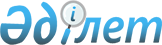 О внесении изменений и дополнений в решение Айыртауского районного маслихата от 25 декабря 2013 года № 5-21-1 "О бюджете Айыртауского района на 2014-2016 годы"
					
			Утративший силу
			
			
		
					Решение маслихата Айыртауского района Северо-Казахстанской области от 31 марта 2014 года N 5-23-3. Зарегистрировано Департаментом юстиции Северо-Казахстанской области 8 апреля 2014 года N 2655. Утратило силу (письмо маслихата Айыртауского района Северо-Казахстанской области от 30 апреля 2015 года N 3.2.3-2/61)      Сноска. Утратило силу (письмо маслихата Айыртауского района Северо-Казахстанской области от 30.04.2015 N 3.2.3-2/61).

В соответствии с пунктом 5 статьи 104, статьей 106 Бюджетного кодекса Республики Казахстан от 4 декабря 2008 года, подпунктом 1) пункта 1 статьи 6 Закона Республики Казахстан от 23 января 2001 года "О местном государственном управлении и самоуправлении в Республике Казахстан", Айыртауский районный маслихат РЕШИЛ:

1. Внести в решение Айыртауского районного маслихата от 25 декабря 2013 года № 5-21-1 "О бюджете Айыртауского района на 2014-2016 годы (зарегистрировано в Реестре государственной регистрации нормативных правовых актов под № 2480 от 14 января 2014 года, опубликовано 16 января 2014 года в газете "Айыртау таңы", 16 января 2014 года в газете "Айыртауские зори") следующие изменения и дополнения:

пункт 1 изложить в следующей редакции:

"1. Утвердить бюджет Айыртауского района на 2014-2016 годы согласно приложениям 1, 2, 3 соответственно, в том числе на 2014 год в следующих объемах:

1) доходы – 3 191 958,1 тысяч тенге, в том числе по:

налоговым поступлениям – 573 470 тысяч тенге;

неналоговым поступлениям – 6 489,1 тысяч тенге;

поступления от продажи основного капитала – 26 495 тысяч тенге;

поступлениям трансфертов – 2 585 504 тысячи тенге;

2) затраты – 3 170 755,4 тысячи тенге;

3) чистое бюджетное кредитование – 51 257,6 тысяч тенге, в том числе:

бюджетные кредиты – 64 913 тысяч тенге;

погашение бюджетных кредитов – 13 655,4 тысячи тенге;

4) сальдо по операциям с финансовыми активами – 26 679 тысяч тенге, в том числе:

приобретение финансовых активов – 26 679 тысяч тенге;

поступления от продажи финансовых активов государства – 0 тысяч тенге;

5) дефицит (профицит) бюджета – - 56 733,9 тысяч тенге;

6) финансирование дефицита (использование профицита) бюджета – 56 733,9 тысяч тенге, в том числе:

поступление займов – 64 913 тысяч тенге;

погашение займов – 13 655,4 тысячи тенге;

используемые остатки бюджетных средств – 5 476,3 тысячи тенге.";

дополнить пунктом 10-1 следующего содержания:

"10-1. Предусмотреть в бюджете района расходы за счет свободных остатков бюджетных средств, сложившихся на начало финансового года, согласно приложению 8.";

приложения 1, 5 к указанному решению изложить в новой редакции согласно приложениям 1, 2 к настоящему решению (прилагаются);

дополнить приложением 8 согласно приложению 3 к настоящему решению (прилагается).

2. Настоящее решение вводится в действие с 1 января 2014 года.

 Бюджета Айыртауского района на 2014 год Бюджетные программы по сельским округам на 2014 годпродолжение таблицы

продолжение таблицы

 Направление свободных остатков бюджетных средств, сложившихся на 1 января 2014 года Доходы:

 Увеличить:

Расходы:

 Увеличить:


					© 2012. РГП на ПХВ «Институт законодательства и правовой информации Республики Казахстан» Министерства юстиции Республики Казахстан
				
      Председатель 
ХХIII очередной сессии
Айыртауского районного 
маслихата
Северо-Казахстанской области

С. Сулейменова

      Секретарь 
Айыртауского районного 
маслихата
Северо-Казахстанской области

Р. Тлеубаева

      "СОГЛАСОВАНО"
Руководитель 
государственного учреждения
"Отдел экономики и финансов
Айыртауского района
Северо-Казахстанской области"
31 марта 2014 года

М. Рамазанова
Приложение 1 
к решению Айыртауского районного маслихата
от 31 марта 2014 года № 5-23-3 
Приложение 1 
к решению Айыртауского районного маслихата
от 25 декабря 2013 года № 5-21-1 Категория

Категория

Категория

Категория

Наименование

Наименование

Сумма, тысяч тенге

Подкласс

Подкласс

Подкласс

Подкласс

Класс

Класс

1

2

2

3

3

4

5

1) Доходы

3 191 958,1

1

Налоговые поступления

573 470,0

03

03

Социальный налог

322 460,0

1

1

Социальный налог 

322 460,0

04

04

Налоги на собственность

199 947,0

1

1

Налоги на имущество

115 886,0

3

3

Земельный налог

10 204,0

4

4

Налог на транспортные средства 

64 469,0

5

5

Единый земельный налог

9 388,0

05

05

Внутренние налоги на товары, работы и услуги

44 252,0

2

2

Акцизы

6 152,0

3

3

Поступления за использование природных и других ресурсов

25 257,0

4

4

Сборы за ведение предпринимательской и профессиональной деятельности

12 762,0

5

5

Налог на игорный бизнес

81,0

08

08

Обязательные платежи, взимаемые за совершение юридически значимых действий и (или) выдачу документов уполномоченными на то государственными органами или должностными лицами

6 811,0

1

1

Государственная пошлина 

6 811,0

2

Неналоговые поступления

6 489,1

01

01

Доходы от государственной собственности

3 989,1

5

5

Доходы от аренды имущества, находящегося в государственной собственности

3 970,0

7

7

Вознаграждения по кредитам, выданным из государственного бюджета 

19,1

06

06

Прочие неналоговые поступления

2 500,0

1

1

Прочие неналоговые поступления

2 500,0

3

Поступления от продажи основного капитала

26 495,0

03

03

Продажа земли и нематериальных активов

26 495,0

1

1

Продажа земли 

26 495,0

4

Поступления трансфертов 

2 585 504,0

02

02

Трансферты из вышестоящих органов государственного управления

2 585 504,0

Функциональная группа 

Функциональная группа 

Функциональная группа 

Функциональная группа 

Наименование

Наименование

Сумма, тысяч тенге

Администратор

Администратор

Администратор

Наименование

Наименование

Сумма, тысяч тенге

Прог-

рамма

Прог-

рамма

Наименование

Наименование

Сумма, тысяч тенге

1

2

3

3

А

А

2) Затраты

2) Затраты

3170755,4

01

Государственные услуги общего характера

Государственные услуги общего характера

280640,0

112

Аппарат маслихата района (города областного значения)

Аппарат маслихата района (города областного значения)

13356,0

001

001

Услуги по обеспечению деятельности маслихата района (города областного значения)

Услуги по обеспечению деятельности маслихата района (города областного значения)

13096,0

003

003

Капитальные расходы государственного органа

Капитальные расходы государственного органа

260,0

122

Аппарат акима района (города областного значения)

Аппарат акима района (города областного значения)

68747,0

001

001

Услуги по обеспечению деятельности акима района (города областного значения)

Услуги по обеспечению деятельности акима района (города областного значения)

68747,0

123

Аппарат акима района в городе, города районного значения, поселка, села, сельского округа

Аппарат акима района в городе, города районного значения, поселка, села, сельского округа

172161,0

001

001

Услуги по обеспечению деятельности акима района в городе, города районного значения, поселка, села, сельского округа

Услуги по обеспечению деятельности акима района в городе, города районного значения, поселка, села, сельского округа

171969,0

022

022

Капитальные расходы государственного органа

Капитальные расходы государственного органа

192,0

459

Отдел экономики и финансов района (города областного значения)

Отдел экономики и финансов района (города областного значения)

26376,0

001

001

Услуги по реализации государственной политики в области формирования и развития экономической политики, государственного планирования, исполнения бюджета и управления коммунальной собственностью района (города областного значения)

Услуги по реализации государственной политики в области формирования и развития экономической политики, государственного планирования, исполнения бюджета и управления коммунальной собственностью района (города областного значения)

24489,0

003

003

Проведение оценки имущества в целях налогообложения

Проведение оценки имущества в целях налогообложения

637,0

010

010

Приватизация,управление коммунальным имуществом,постприватизационная деятельность и регулирование споров, связанных с этим 

Приватизация,управление коммунальным имуществом,постприватизационная деятельность и регулирование споров, связанных с этим 

450,0

011

011

Учет, хранение, оценка и реализация имущества, поступившего в коммунальную собственность

Учет, хранение, оценка и реализация имущества, поступившего в коммунальную собственность

800,0

02

Оборона

Оборона

8473,0

122

Аппарат акима района (города областного значения)

Аппарат акима района (города областного значения)

8473,0

005

005

Мероприятия в рамках исполнения всеобщей воинской обязанности

Мероприятия в рамках исполнения всеобщей воинской обязанности

7026,0

006

006

Предупреждение и ликвидация чрезвычайных ситуаций масштаба района (города областного значения)

Предупреждение и ликвидация чрезвычайных ситуаций масштаба района (города областного значения)

1163,0

007

007

Мероприятия по профилактике и тушению степных пожаров районного (городского) масштаба, а также пожаров в населенных пунктах, в которых не созданы органы государственной противопожарной службы

Мероприятия по профилактике и тушению степных пожаров районного (городского) масштаба, а также пожаров в населенных пунктах, в которых не созданы органы государственной противопожарной службы

284,0

03

Общественный порядок, безопасность, правовая, судебная, уголовно-исполнительная деятельность

Общественный порядок, безопасность, правовая, судебная, уголовно-исполнительная деятельность

8254,0

458

Отдел жилищно-коммунального хозяйства, пассажирского транспорта и автомобильных дорог района (города областного значения)

Отдел жилищно-коммунального хозяйства, пассажирского транспорта и автомобильных дорог района (города областного значения)

8254,0

021

021

Обеспечение безопасности дорожного движения в населенных пунктах 

Обеспечение безопасности дорожного движения в населенных пунктах 

8254,0

04

Образование

Образование

2191832,6

464

Отдел образования района (города областного значения)

Отдел образования района (города областного значения)

2191832,6

001

001

Услуги по реализации государственной политики на местном уровне в области образования

Услуги по реализации государственной политики на местном уровне в области образования

9699,0

003

003

Общеобразовательное обучение

Общеобразовательное обучение

1932066,0

004

004

Информатизация системы образования в государственных учреждениях образования района (города областного значения)

Информатизация системы образования в государственных учреждениях образования района (города областного значения)

0,0

005

005

Приобретение и доставка учебников, учебно-методических комплексов для государственных учреждений образования района (города областного значения)

Приобретение и доставка учебников, учебно-методических комплексов для государственных учреждений образования района (города областного значения)

18696,0

006

006

Дополнительное образование для детей

Дополнительное образование для детей

17826,0

009

009

Обеспечение деятельности организаций дошкольного воспитания и обучения

Обеспечение деятельности организаций дошкольного воспитания и обучения

119261,0

012

012

Капитальные расходы государственного органа

Капитальные расходы государственного органа

83,6

015

015

Ежемесячная выплата денежных средств опекунам (попечителям) на содержание ребенка-сироты (детей-сирот) и ребенка(детей), оставшегося без попечения родителей

Ежемесячная выплата денежных средств опекунам (попечителям) на содержание ребенка-сироты (детей-сирот) и ребенка(детей), оставшегося без попечения родителей

16718,0

040

040

Реализация государственного образовательного заказа в дошкольных организациях образования

Реализация государственного образовательного заказа в дошкольных организациях образования

65102,0

067

067

Капитальные расходы подведомственных государственных учреждений и организаций

Капитальные расходы подведомственных государственных учреждений и организаций

12381,0

06

Социальная помощь и социальное обеспечение

Социальная помощь и социальное обеспечение

127864,0

451

Отдел занятости и социальных программ района (города областного значения)

Отдел занятости и социальных программ района (города областного значения)

127864,0

001

001

Услуги по реализации государственной политики на местном уровне в области обеспечения занятости и реализации социальных программ для населения

Услуги по реализации государственной политики на местном уровне в области обеспечения занятости и реализации социальных программ для населения

24813,0

002

002

Программа занятости

Программа занятости

22911,0

004

004

Оказание социальной помощи на приобретение топлива специалистам здравоохранения, образования, социального обеспечения, культуры, спорта и ветеринарии в сельской местности в соответствии с законодательством Республики Казахстан

Оказание социальной помощи на приобретение топлива специалистам здравоохранения, образования, социального обеспечения, культуры, спорта и ветеринарии в сельской местности в соответствии с законодательством Республики Казахстан

821,0

005

005

Государственная адресная социальная помощь

Государственная адресная социальная помощь

3800,0

006

006

Оказание жилищной помощи

Оказание жилищной помощи

874,0

007

007

Социальная помощь отдельным категориям нуждающихся граждан по решениям местных представительных органов

Социальная помощь отдельным категориям нуждающихся граждан по решениям местных представительных органов

23502,0

010

010

Материальное обеспечение детей -инвалидов, воспитывающихся и обучающихся на дому

Материальное обеспечение детей -инвалидов, воспитывающихся и обучающихся на дому

1156,0

011

011

Оплата услуг по зачислению, выплате и доставке пособий и других социальных выплат

Оплата услуг по зачислению, выплате и доставке пособий и других социальных выплат

1715,0

014

014

Оказание социальной помощи нуждающимся гражданам на дому

Оказание социальной помощи нуждающимся гражданам на дому

32301,0

016

016

Государственные пособия на детей до 18 лет

Государственные пособия на детей до 18 лет

10600,0

017

017

Обеспечение нуждающихся инвалидов обязательными гигиеническими средствами и предоставление услуг специалистами жестового языка, индивидуальными помощниками в соответствии с индивидуальной программой реабилитации инвалида

Обеспечение нуждающихся инвалидов обязательными гигиеническими средствами и предоставление услуг специалистами жестового языка, индивидуальными помощниками в соответствии с индивидуальной программой реабилитации инвалида

3161,0

021

021

Капитальные расходы государственного органа

Капитальные расходы государственного органа

2210,0

07

Жилищно-коммунальное хозяйство

Жилищно-коммунальное хозяйство

217219,5

123

Аппарат акима района в городе, города районного значения, поселка, села, сельского округа

Аппарат акима района в городе, города районного значения, поселка, села, сельского округа

66499,1

008

008

Освещение улиц населенных пунктов

Освещение улиц населенных пунктов

11941,0

009

009

Обеспечение санитарии населенных пунктов

Обеспечение санитарии населенных пунктов

12888,1

010

010

Содержание мест захоронений и погребение безродных

Содержание мест захоронений и погребение безродных

182,0

011

011

Благоустройство и озеленение населенных пунктов

Благоустройство и озеленение населенных пунктов

39788,0

014

014

Организация водоснабжения населенных пунктов

Организация водоснабжения населенных пунктов

1700,0

458

Отдел жилищно-коммунального хозяйства, пассажирского транспорта и автомобильных дорог района (города областного значения)

Отдел жилищно-коммунального хозяйства, пассажирского транспорта и автомобильных дорог района (города областного значения)

55174,9

012

012

Функционирование системы водоснабжения и водоотведения

Функционирование системы водоснабжения и водоотведения

36000,0

026

026

Организация эксплуатации тепловых сетей, находящихся в коммунальной собственности районов (городов областного значения)

Организация эксплуатации тепловых сетей, находящихся в коммунальной собственности районов (городов областного значения)

17174,9

041

041

Ремонт и благоустройство объектов в рамках развития городов и сельских населенных пунктов по Дорожной карте занятости 2020

Ремонт и благоустройство объектов в рамках развития городов и сельских населенных пунктов по Дорожной карте занятости 2020

2000,0

464

Отдел образования района(города областного значения)

Отдел образования района(города областного значения)

5385,0

026

026

Ремонт объектов в рамках развития городов и сельских населенных пунктов по Дорожной карте занятости 2020

Ремонт объектов в рамках развития городов и сельских населенных пунктов по Дорожной карте занятости 2020

5385,0

472

Отдел строительства, архитектуры и градостроительства района (города областного значения)

Отдел строительства, архитектуры и градостроительства района (города областного значения)

90160,5

003

003

Проектирование, строительство и (или) приобретение жилья коммунального жилищного фонда

Проектирование, строительство и (или) приобретение жилья коммунального жилищного фонда

14601,2

007

007

Развитие благоустройства городов и населенных пунктов

Развитие благоустройства городов и населенных пунктов

70498,0

058

058

Развитие системы водоснабжения и водоотведения в сельских населенных пунктах

Развитие системы водоснабжения и водоотведения в сельских населенных пунктах

2889,0

072

072

Строительство и (или) приобретение служебного жилища и развитие и (или)приобретение инженерно-коммуникационной инфраструктуры в рамках Дорожной карты занятости 2020

Строительство и (или) приобретение служебного жилища и развитие и (или)приобретение инженерно-коммуникационной инфраструктуры в рамках Дорожной карты занятости 2020

1791,1

074

074

Развитие и обустройство недостающей инженерно-коммуникационной инфраструктуры в рамках второго направления Дорожной карты занятости 2020

Развитие и обустройство недостающей инженерно-коммуникационной инфраструктуры в рамках второго направления Дорожной карты занятости 2020

381,2

08

Культура, спорт, туризм и информационное пространство

Культура, спорт, туризм и информационное пространство

104149,6

455

Отдел культуры и развития языков района (города областного значения)

Отдел культуры и развития языков района (города областного значения)

66633,0

001

001

Услуги по реализации государственной политики на местном уровне в области развития языков и культуры

Услуги по реализации государственной политики на местном уровне в области развития языков и культуры

8492,0

003

003

Поддержка культурно-досуговой работы

Поддержка культурно-досуговой работы

29262,0

006

006

Функционирование районных (городских) библиотек

Функционирование районных (городских) библиотек

28266,0

007

007

Развитие государственного языка и других языков народа Казахстана

Развитие государственного языка и других языков народа Казахстана

526,0

010

010

Капитальные расходы государственного органа

Капитальные расходы государственного органа

87,0

456

Отдел внутренней политики района (города областного значения)

Отдел внутренней политики района (города областного значения)

19649,0

001

001

Услуги по реализации государственной политики на местном уровне в области информации, укрепления государственности и формирования социального оптимизма граждан

Услуги по реализации государственной политики на местном уровне в области информации, укрепления государственности и формирования социального оптимизма граждан

8993,0

002

002

Услуги по проведению государственной информационной политики через газеты и журналы 

Услуги по проведению государственной информационной политики через газеты и журналы 

5900,0

003

003

Реализация мероприятий в сфере молодежной политики

Реализация мероприятий в сфере молодежной политики

3000,0

006

006

Капитальные расходы государственного органа

Капитальные расходы государственного органа

1756,0

465

Отдел физической культуры и спорта района (города областного значения)

Отдел физической культуры и спорта района (города областного значения)

14135,0

001

001

Услуги по реализации государственной политики на местном уровне в сфере физической культуры и спорта

Услуги по реализации государственной политики на местном уровне в сфере физической культуры и спорта

6783,0

004

004

Капитальные расходы государственного органа

Капитальные расходы государственного органа

130,0

006

006

Проведение спортивных соревнований на районном (города областного значения) уровне

Проведение спортивных соревнований на районном (города областного значения) уровне

1095,0

007

007

Подготовка и участие членов сборных команд района (города областного значения) по различным видам спорта на областных спортивных соревнованиях

Подготовка и участие членов сборных команд района (города областного значения) по различным видам спорта на областных спортивных соревнованиях

6127,0

472

Отдел строительства, архитектуры и градостроительства района (города областного значения)

Отдел строительства, архитектуры и градостроительства района (города областного значения)

3732,6

008

008

Развитие объектов спорта 

Развитие объектов спорта 

3732,6

10

Сельское, водное, лесное, рыбное хозяйство, особоохраняемые природные территории, охрана окружающей среды и животного мира, земельные отношения

Сельское, водное, лесное, рыбное хозяйство, особоохраняемые природные территории, охрана окружающей среды и животного мира, земельные отношения

116496,0

463

Отдел земельных отношений района (города областного значения)

Отдел земельных отношений района (города областного значения)

8976,0

001

001

Услуги по реализации государственной политики в области регулирования земельных отношений на территории района (города областного значения)

Услуги по реализации государственной политики в области регулирования земельных отношений на территории района (города областного значения)

8679,0

007

007

Капитальные расходы государственного органа

Капитальные расходы государственного органа

297,0

474

Отдел сельского хозяйства и ветеринарии района (города областного значения)

Отдел сельского хозяйства и ветеринарии района (города областного значения)

107520,0

001

001

Услуги по реализации государственной политики на местном уровне в сфере сельского хозяйства и ветеринарии

Услуги по реализации государственной политики на местном уровне в сфере сельского хозяйства и ветеринарии

19000,0

003

003

Капитальные расходы государственных органов 

Капитальные расходы государственных органов 

2162,0

002

002

Создание информационных систем

Создание информационных систем

136,0

006

006

Организация санитарного убоя больных животных

Организация санитарного убоя больных животных

390,0

007

007

Организация отлова и уничтожения бродячих собак и кошек

Организация отлова и уничтожения бродячих собак и кошек

487,0

008

008

Возмещение владельцам стоимости изымаемых и уничтожаемых больных животных, продуктов и сырья животного происхождения

Возмещение владельцам стоимости изымаемых и уничтожаемых больных животных, продуктов и сырья животного происхождения

3040,0

012

012

Проведение мероприятий по идентификации сельскохозяйственных животных 

Проведение мероприятий по идентификации сельскохозяйственных животных 

5300,0

013

013

Проведение противоэпизоотических мероприятий

Проведение противоэпизоотических мероприятий

63984,0

099

099

Реализация мер по оказанию социальной поддержки специалистов

Реализация мер по оказанию социальной поддержки специалистов

13021,0

11

Промышленность, архитектурная, градостроительная и строительная деятельность 

Промышленность, архитектурная, градостроительная и строительная деятельность 

13234,0

472

Отдел строительства, архитектуры и градостроительства района (города областного значения)

Отдел строительства, архитектуры и градостроительства района (города областного значения)

13234,0

001

001

Услуги по реализации государственной политики в области строительства, архитектуры и градостроительства на местном уровне

Услуги по реализации государственной политики в области строительства, архитектуры и градостроительства на местном уровне

9132,0

013

013

Разработка схем градостроительного развития территории района, генеральных планов городов районного (областного) значения, поселков и иных сельских населенных пунктов

Разработка схем градостроительного развития территории района, генеральных планов городов районного (областного) значения, поселков и иных сельских населенных пунктов

4102,0

12

Транспорт и коммуникации

Транспорт и коммуникации

39790,0

458

Отдел жилищно-коммунального хозяйства, пассажирского транспорта и автомобильных дорог района (города областного значения)

Отдел жилищно-коммунального хозяйства, пассажирского транспорта и автомобильных дорог района (города областного значения)

39790,0

023

023

Обеспечение функционирования автомобильных дорог

Обеспечение функционирования автомобильных дорог

39790,0

13

Прочие

Прочие

62783,6

123

Аппарат акима района в городе, города районного значения, поселка, села, сельского округа

Аппарат акима района в городе, города районного значения, поселка, села, сельского округа

37791,0

040

040

Реализация мер по содействию экономическому развитию регионов в рамках Программы "Развитие регионов" 

Реализация мер по содействию экономическому развитию регионов в рамках Программы "Развитие регионов" 

37791,0

458

Отдел жилищно-коммунального хозяйства, пассажирского транспорта и автомобильных дорог района (города областного значения)

Отдел жилищно-коммунального хозяйства, пассажирского транспорта и автомобильных дорог района (города областного значения)

9950,6

001

001

Услуги по реализации государственной политики на местном уровне в области жилищно-коммунального хозяйства, пассажирского транспорта и автомобильных дорог 

Услуги по реализации государственной политики на местном уровне в области жилищно-коммунального хозяйства, пассажирского транспорта и автомобильных дорог 

9820,6

013

013

Капитальные расходы государственного органа

Капитальные расходы государственного органа

130,0

459

Отдел экономики и финансов района (города областного значения)

Отдел экономики и финансов района (города областного значения)

6600,0

012

012

Резерв местного исполнительного органа района (города областного значения) 

Резерв местного исполнительного органа района (города областного значения) 

6600,0

469

Отдел предпринимательства района (города областного значения)

Отдел предпринимательства района (города областного значения)

8442,0

001

001

Услуги по реализации государственной политики на местном уровне в области развития предпринимательства и промышленности 

Услуги по реализации государственной политики на местном уровне в области развития предпринимательства и промышленности 

8442,0

14

Обслуживание долга

Обслуживание долга

19,1

459

Отдел экономики и финансов района (города областного значения)

Отдел экономики и финансов района (города областного значения)

19,1

021

021

Обслуживание долгаместных исполнительных органов по выплате вознаграждений и иных платежей по займам из областного бюджтета

Обслуживание долгаместных исполнительных органов по выплате вознаграждений и иных платежей по займам из областного бюджтета

19,1

15

Трансферты

Трансферты

0,0

459

Отдел экономики и финансов района (города областного значения)

Отдел экономики и финансов района (города областного значения)

0,0

006

006

Возврат неиспользованных (недоиспользованных) целевых трансфертов

Возврат неиспользованных (недоиспользованных) целевых трансфертов

0,0

3) Чистое бюджетное кредитование

3) Чистое бюджетное кредитование

51257,6

Бюджетные кредиты

Бюджетные кредиты

64913,0

10

Сельское, водное, лесное, рыбное хозяйство, особо охраняемые природные территории, охрана окружающей среды и животного мира, земельные отношения

Сельское, водное, лесное, рыбное хозяйство, особо охраняемые природные территории, охрана окружающей среды и животного мира, земельные отношения

64913,0

474

Отдел сельского хозяйства и ветеринарии района (города областного значения)

Отдел сельского хозяйства и ветеринарии района (города областного значения)

64913,0

009

009

Бюджетные кредиты для реализации мер социальной поддержки специалистов

Бюджетные кредиты для реализации мер социальной поддержки специалистов

64913,0

Категория

Категория

Категория

Категория

Наименование

Наименование

Сумма, тысяч тенге

Класс

Наименование

Наименование

Сумма, тысяч тенге

Под-

класс

Под-

класс

Наименование

Наименование

Сумма, тысяч тенге

5

Погашение бюджетных кредитов

Погашение бюджетных кредитов

13655,4

01

Погашение бюджетных кредитов

Погашение бюджетных кредитов

13655,4

1

1

Погашение бюджетных кредитов, выданных из государственного бюджета

Погашение бюджетных кредитов, выданных из государственного бюджета

13655,4

4) Сальдо по операциям с финансовыми активами

4) Сальдо по операциям с финансовыми активами

26679,0

Функциональная группа

Функциональная группа

Функциональная группа

Функциональная группа

Наименование

Наименование

Сумма, тысяч тенге

Администратор

Администратор

Администратор

Наименование

Наименование

Сумма, тысяч тенге

Программа

Программа

Наименование

Наименование

Сумма, тысяч тенге

Приобретение финансовых активов

Приобретение финансовых активов

26679,0

13

Прочие

Прочие

26679,0

458

Отдел жилищно-коммунального хозяйства, пассажирского транспорта и автомобильных дорог района (города областного значения)

Отдел жилищно-коммунального хозяйства, пассажирского транспорта и автомобильных дорог района (города областного значения)

26679,0

065

065

Формирование или увеличение уставного капитала юридических лиц

Формирование или увеличение уставного капитала юридических лиц

26679,0

Категория

Категория

Категория

Категория

Наименование

Наименование

Сумма, тысяч тенге

Класс

Класс

Класс

Наименование

Наименование

Сумма, тысяч тенге

Под-

класс

Под-

класс

Наименование

Наименование

Сумма, тысяч тенге

6

Поступления от продажи финансовых активов государства

Поступления от продажи финансовых активов государства

0,0

01

Поступления от продажи финансовых активов государства

Поступления от продажи финансовых активов государства

0,0

1

1

Поступления от продажи финансовых активов внутри страны

Поступления от продажи финансовых активов внутри страны

0,0

5) Дефицит (профицит) бюджета

5) Дефицит (профицит) бюджета

-56733,9

6) Финансирование дефицита (использование профицита) бюджета

6) Финансирование дефицита (использование профицита) бюджета

56733,9

7

Поступления займов

Поступления займов

64913,0

01

Внутренние государственные займы

Внутренние государственные займы

64913,0

2

2

Договоры займа

Договоры займа

64913,0

Функциональная группа

Функциональная группа

Функциональная группа

Функциональная группа

Наименование

Наименование

Сумма, тысяч тенге

Администратор

Администратор

Администратор

Наименование

Наименование

Сумма, тысяч тенге

Прог-

рамма

Прог-

рамма

Наименование

Наименование

Сумма, тысяч тенге

16

Погашение займов

Погашение займов

13655,4

459

Отдел экономики и финансов района (города областного значения)

Отдел экономики и финансов района (города областного значения)

13655,4

005

005

Погашение долга местного исполнительного органа перед вышестоящим бюджетом

Погашение долга местного исполнительного органа перед вышестоящим бюджетом

13655,4

Категория

Категория

Категория

Категория

Наименование

Наименование

Сумма, тысяч тенге

Класс

Класс

Класс

Наименование

Наименование

Сумма, тысяч тенге

Под-

класс

Под-

класс

Наименование

Наименование

Сумма, тысяч тенге

8

Используемые остатки бюджетных средств

Используемые остатки бюджетных средств

5476,3

01

Остатки бюджетных средств

Остатки бюджетных средств

5476,3

1

1

Свободные остатки бюджетных средств

Свободные остатки бюджетных средств

5476,3

Приложение 2 
к решению Айыртауского районного маслихата
от 31 марта 2014 года № 5-23-3 
Приложение 5 
к решению Айыртауского районного маслихата
от 25 декабря 2013 года № 5-21-1 Функциональ-

ная группа

Администратор 

Прог-

рамма

Наименование

Всего

1

2

3

4

5

Затраты

276451,1

01

Государственные услуги общего характера

172161,0

123

Аппарат акима района в городе, города районного значения, поселка, села, сельского округа

172161,0

001

Услуги по обеспечению деятельности акима района в городе, города районного значения, поселка, села, сельского округа

171969,0

022

Капитальные расходы государственного органа

192,0

07

Жилищно-коммунальное хозяйство

66499,1

123

Аппарат акима района в городе, города районного значения, поселка, села, сельского округа

66499,1

008

Освещение улиц населенных пунктах

11941,0

009

Обеспечение санитарии населенных пунктов

12888,1

010

Содержание мест захоронений и погребение безродных

182,0

011

Благоустройство и озеленение населенных пунктов

39788,0

014

Организация водоснабжения населенных пунктов

1700,0

13

Прочие

37791,0

123

Аппарат акима района в городе, города районного значения, поселка, села, сельского округа

37791,0

040

Реализация мер по содействию экономическому развитию регионов в рамках Программы "Развитие регионов"

37791,0

в том числе по сельским округам

в том числе по сельским округам

в том числе по сельским округам

в том числе по сельским округам

в том числе по сельским округам

в том числе по сельским округам

в том числе по сельским округам

Государственное учреждение "Аппарат акима Арыкбалыкского сельско-

го округа"

Государственное учреждение "Аппарат акима Антоновского сельско-

го округа"

Государственное учреждение "Аппарат акима Володарского сельско-

го округа"

Государственное учреждение "Аппарат акима Гусаковского сельско-

го округа"

Государственное учреждение "Аппарат акима Елецкого сельско-

го округа"

Государственное учреждение "Аппарат акима Имантауского сельского округа"

Государственное учреждение "Аппарат акима Казанского сельского округа"

6

7

8

9

10

11

12

32820,0

15587,1

79706,0

14169,0

10359,0

20717,0

12730,0

16425,0

12904,0

20345,0

12169,0

9274,0

12642,0

10730,0

16425,0

12904,0

20345,0

12169,0

9274,0

12642,0

10730,0

16401,0

12880,0

20321,0

12145,0

9274,0

12618,0

10730,0

24,0

24,0

24,0

24,0

0,0

24,0

0,0

7395,0

1683,1

42170,0

1500,0

585,0

7075,0

1000,0

7395,0

1683,1

42170,0

1500,0

585,0

7075,0

1000,0

395,0

995,0

8000,0

500,0

85,0

875,0

0,0

3500,0

188,1

5700,0

0,0

0,0

3500,0

0,0

0,0

0,0

182,0

0,0

0,0

0,0

0,0

3500,0

500,0

28288,0

1000,0

500,0

1000,0

1000,0

0,0

0,0

0,0

0,0

0,0

1700,0

0,0

9000,0

1000,0

17191,0

500,0

500,0

1000,0

1000,0

9000,0

1000,0

17191,0

500,0

500,0

1000,0

1000,0

9000,0

1000,0

17191,0

500,0

500,0

1000,0

1000,0

Государственное учреждение "Ап-

парат акима Каратальского сельского округа"

Государственное учреждение "Ап-

парат акима Камсак-

тинско-

го сельского округа"

Государственное учреждение "Аппарат акима Константиновского сельского округа"

Государственное учреждение "Аппарат акима Лобановского сельского округа"

Государственное учреждение "Аппарат акима Нижнебур-

лукского округа"

Государственное учреждение "Аппарат акима Сырымбетского сельского округа"

Государственное учреждение "Аппарат акима Украинского сельского округа"

13

14

15

16

17

18

19

10510,0

14966,0

11661,0

14116,0

11191,0

14123,0

13796,0

9410,0

12010,0

10661,0

11847,0

9910,0

11538,0

12296,0

9410,0

12010,0

10661,0

11847,0

9910,0

11538,0

12296,0

9410,0

11986,0

10637,0

11823,0

9910,0

11538,0

12296,0

0,0

24,0

24,0

24,0

0,0

0,0

0,0

500,0

956,0

500,0

1269,0

781,0

585,0

500,0

500,0

956,0

500,0

1269,0

781,0

585,0

500,0

0,0

456,0

0,0

269,0

281,0

85,0

0,0

0,0

0,0

0,0

0,0

0,0

0,0

0,0

0,0

0,0

0,0

0,0

0,0

0,0

0,0

500,0

500,0

500,0

1000,0

500,0

500,0

500,0

0,0

0,0

0,0

0,0

0,0

0,0

0,0

600,0

2000,0

500,0

1000,0

500,0

2000,0

1000,0

600,0

2000,0

500,0

1000,0

500,0

2000,0

1000,0

600,0

2000,0

500,0

1000,0

500,0

2000,0

1000,0

Приложение 3 
к решению Айыртауского районного маслихата
от 31 марта 2014 года № 5-23-3 
Приложение 8 
к решению Айыртауского районного маслихата
от 25 декабря 2013 года № 5-21-1 Кате-

гория 

Класс 

Под-

класс

Специ-

фика

Наименование 

Сумма, тысяч тенге

8

Используемые остатки бюджетных средств

5 476,3

01

Остатки бюджетных средств

5 476,3

1

Свободные остатки бюджетных средств

5 476,3

01

Свободные остатки бюджетных средств

5 476,3

Всего:

5 476,3

Функ-

циональная груп-

па

Адми-

нист-

ратор

Про грам-

ма

Под программа

Наименование 

Сумма, тысяч тенге

03

458

Отдел жилищно-коммунального хозяйства, пассажирского транспорта и автомобильных дорог района (города областного значения)

3 077,0

021

000

Обеспечение безопасности дорожного движения в населенных пунктах 

3 077,0

04

464

Отдел образования района (города областного значения)

727,0

003

015

Общеобразовательное обучение

727,0

07

472

Отдел строительства, архитектуры и градостроительства района (города областного значения)

1 672,3

072

015

Строительство и (или) приобретение служебного жилища и развитие и (или)приобретение инженерно-коммуникационной инфраструктуры в рамках Дорожной карты занятости 2020

1 291,1

074

015

Развитие и обустройство недостающей инженерно-коммуникационной инфраструктуры в рамках второго направления Дорожной карты занятости 2020

381,2

Всего:

5 476,3

